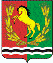 АДМИНИСТРАЦИЯМУНИЦИПАЛЬНОГО ОБРАЗОВАНИЯ РЯЗАНОВСКИЙ СЕЛЬСОВЕТ
АСЕКЕЕВСКОГО РАЙОНА ОРЕНБУРГСКОЙ ОБЛАСТИПОСТАНОВЛЕНИЕ =====================================================================02.11.2023                                       с. Рязановка                                       № 105-п О выявлении правообладателяранее учтенного земельного  участкас кадастровым номером 56:05:1501001:198 В соответствии со статьей 69.1 Федерального закона от 13 июля 2015 года №218-ФЗ "О государственной регистрации недвижимости" администрация муниципального образования Рязановский сельсовет  ПОСТАНОВЛЯЕТ:1. В отношении земельного участка с кадастровым номером56:05:1501001:198  по адресу: Оренбургская область Асекеевский район село Рязановка улица Школьная дом 20, квартира 1, в качестве его правообладателя, владеющего данным земельным участком на праве собственности  выявлена Макаева Любовь Ивановна 14.12.1943 года рождения, уроженка    села Рязановка  Асекеевского  района  Оренбургской области, паспорт серии 5302 № 855351 от 10.05.2002 г,  Отдел внутренних дел Асекеевского района  Оренбургской области. Зарегистрирована  по адресу: Оренбургская область г. Бугуруслан, ул. Российская, д. 15.СНИЛС 093-169-948 06 .Глава муниципального образования                                                       А.В. Брусилов